JTOM YAZIM KURALLARIJTOM’da Endüstri Mühendisliği uzmanlık alanında kuramsal ve uygulamalı araştırma niteliklerinde makaleler yayımlanır.Makaleler İngilizce, Türkçe, Farsça ya da Arapça dillerinde yayımlanır.Sayfa Düzeni: Dergide yayımlanması istenen makaleler, standart A4 boyutunda (210*297 mm) üst 25 mm, alttan 25 mm ve yan kenarlarda 25 mm boşluk olacak şekilde tek sütun halinde hazırlanmalıdır. Makale şablonu https://dergipark.org.tr/tr/pub/jtom/writing-rules adresinde verilmiştir. Tercihen şablonu kullanmanız önerilir. Her sayfanın sonuna, sayfayı ortalayacak şekilde sayfa numarası verilmelidir.Yazı Karakterleri: Makaleler Microsoft Word sözcük işlemcide(.docx formatı kullanılarak), Times New Roman yazı tipi ile, makale başlığı dahil tüm başlıklar ilk harfi büyük diğerleri küçük yazılmalıdır.Makale başlığı 14 punto, metin içindeki diğer tüm başlıklar 12 punto, metin yazı karakterleri 10 punto, özet 9 punto yazı boyutuyla yazılmalıdır. Paragraflar satır başından (tab yok) başlatılmalı ve her paragraf öncesi 6 punto boşluk olmalıdır.Makaleler özet ve kaynaklar dahil 8000 kelimeyi aşmamalıdır.Dergi dili İngilizce olduğundan; Makale dili İngilizce ise İngilizce adı ve abstract, Makale dili Türkçe ise önce makalenin Türkçe adı ve özet, daha sonra İngilizce adı ve abstract, Makale dili Farsça ise önce makalenin Farsça adı ve özet, daha sonra İngilizce adı ve abstract, Makale dili Arapça ise önce makalenin Arapça adı ve özet, daha sonra İngilizce adı ve abstract yer almalıdır.Makale başlığından sonra yazar bilgileri yer alacaktır. Bu bilgiler, makale kabulü sonrası, yazar bilgileri dosyasından aktarılacaktır. Bu nedenle, yazar bilgileri, şablonda belirtilmiş şekliyle bırakılmalıdır. Anahtar kelimeler ve özet için iki sütun oluşturulmuştur. Sol sütunda anahtar kelimeler/keywords sağ sütunda özet/abstract yer almalıdır.Özet/Abstract: Özet yazı tipi Times New Roman, yazı boyutu 9 punto olmalıdır. Makalenin ana temasını, problem ve çözüm yöntemi ile kısmi sonuçları içermeli ve 250 kelimeyi aşmamalıdır. Kaynak gösterimi içermemelidir. Anahtar Kelimeler/Keywords: Özet/Abstract solunda, her satırda bir adet olacak şekilde en fazla 5 kelime yazılmalıdır.Giriş ve Diğer KısımlarMakale ana metni Giriş ile başlayıp çeşitli kısımlara ayrılmalı,  tartışmaya yer verilip Kaynaklar ile bitmelidir.Ana ve alt başlıklar numaralandırılmalı, soldan hizalanmalıdır Tüm başlıklar, her kelimenin ilk harfi büyük, diğer harfleri küçük ve koyu yazı tipinde olmalıdır. Her başlıktan önce bir satır boşluk bırakılmalıdır. Metindeki her paragraf satır başından başlamalı ve satır boşluğu 1 olmalıdır. Dipnot kullanımından kaçınılmalıdır.  Makale aşağıdaki sırada oluşturulmalıdır:1. Giriş2. Bilimsel Yazın Taraması3. Yöntem3.1. Katılımcılar3.2. Deney Yönetimi4. Bulgular5. Tartışma6. SonuçlarAraştırmacıların KatkısıTeşekkürÇıkar ÇatışmasıKaynaklarEklerKaynak GösterimiKaynak gösteriminde ve Kaynaklar bölümünde American Psychological Association (APA) 6.0 kuralları uygulanmalıdır. Detaylı bilgi için https://www.tk.org.tr/APA/apa_2.pdf adresini ziyaret ediniz.Tek yazarlı bir eser için;Makale içinde yazar soyadı ve yıl arasına virgül konularak gösterim yapılmalıdır. (Yazar, Yıl)Gönderme en temel olarak iki biçimde yapılır:Söz konusu parçalama kişiden kişiye farklılık gösterebilir; ancak kişiler bir sorunu aynı şekilde yargılıyorlar ise çözüm de yaklaşık aynı olacaktır (Evren, 1992).Bu sonuç daha sonra Thompson (1990) ile çelişmiştir.İki yazarlı bir eser için;Bu nedenle işletmenin değişik boyutlarının aynı zamanda ölçülebilmesi olanağı vardır (Karsak ve İşcan, 2000).Shang ve Sueyoshi (1995), bir imalathaneye uygulanabilecek en uygun esnek imalat sistemini (FMS) seçmek için bir birleşik yapı önermişlerdir.Çok yazarlı bir eser için;Üç, dört ve beş yazarlı çalışmalara gönderme yapılırken sadece metin içindeki ilk göndermede tüm yazarların soyadları verilir. Diğer göndermeler için ilk yazarın soyadının yanına ve diğ. ifadesi eklenmelidir. İlk yazarın soyadının yanına “ve diğ.” ifadesi eklenir. İngilizce yazılan makalelerde ise “ve diğ.” yerine “et al.” ifadesi kullanılır.İlk gönderme;… oluşmasında kullanılan frekans değeri tablodaki en yüksek değer 10 ve en düşük değer 0,5 olarak tespit edilmiştir (Kokangul, Polat ve Dağsuyu, 2017).İkinci ve sonraki göndermeler;Burada oluşturulan skala da şiddetin oluşturacağı maliyet ve/veya ölüm oranı dikkate alınarak değerler belirlenmiştir (Kokangul ve diğ., 2017).Türkçe yazılan makalede;…zaman ve enerjinin etkili bir şekilde kullanılmaması nedeniyle aşırı stok yatırımları, verimsiz müşteri servisi, gelir ve kar kayıpları, kapasite planı sapmaları, verimsiz taşıma ve uyulamayan üretim çizelgeler gibi çok büyük verimsizlikler ortaya çıkarır (Lee ve diğ., 1997).İngilizce yazılan makalede;The group decision theories deal only with the first consideration (Kahraman et al., 2003).Metin içinde yapılan göndermelerEğer kaynak metin içinde ilk kez geçiyorsaChoo, Bergeron, Detior ve Heaton (2008), bilgi kullanımını sekiz farklı sınıfta ele almaktadır. Eğer kaynak metin içerisinde daha önce geçtiyseChoo ve diğ. (2008), bilgi kullanımını sekiz farklı sınıfta ele almaktadır. Altı ve daha fazla yazarı olan çalışmalara gönderme yapılırken sadece ilk yazarın soyadı belirtilir. (Yazar1 ve diğ., Yıl)Aynı parantez içerisinde yapılan çoklu göndermeler ilk yazarın soyadına göre alfabetik sırada olmalı ve noktalı virgül ile ayrılmalıdır.Bu etki geniş çapta incelenmiştir (Abbott, 1991; Kelso ve Smith, 1998).Aynı yazar ya da aynı soyad sırasındaki yazar grubuna ait aynı yılda yapılmış çalışmalar a, b, c harfleri ile birbirinden ayrılır.Veri zarflama analizi birçok alanda kullanılabilmektedir (Rouyendegh, 2005a, 2005b).Baskıda olan çalışmalar için basım yılı verilemeyeceğinden, yıl yerine “basım aşamasında” ifadesi kullanılır.(Doğan, basım aşamasında)Eğer bir çalışmanın yazarı belli değilse metin içerisinde gönderme yapılırken başlık ve yıl kullanılır.… (AYBU 2019 Yılı Performans Programı, 2019).Göndermeler arasında bakınız anlamındaki bkz. kısaltması kullanılacaksa alfabetik sıraya dikkat edilmelidir.… olarak tanımlanmaktadır (Akbulut, 2010; bkz. Şencan ve Doğan, 2014; Doğan, 2006).TablolarTablolar, makale içinde, ilk kez atıf verildikten sonra, paragraf bittiğinde, yerleştirilmelidir. Tablolar, başka bir kaynaktan resim formatında kopyalanmamalıdır. Resim formatında kopyalama işlemi zorunluysa, kaynak dosya basımından önce dergiye iletilir.Tablo başlığı tablo üstünde ve satırı ortalayacak şekilde yer almalıdır. Tablo adının ilk harfi büyük diğer harfleri küçük olmalıdır. Tablo öncesi ve sonrasında bir satır boş bırakılmalıdır. Örneğin “Tablo 1’de verildiği gibi …” şeklinde tablo numarasıyla atıf yapılmalıdır.Tablo 1. AHS’de kullanılan temel ölçekler ve tanımları (Rouyendegh ve Erkan, 2010)      ŞekillerTablo içermeyen bütün görüntüler (fotoğraf, çizim, diyagram, grafik, harita vs.) şekil olarak isimlendirilmelidir. Şekiller, anlaşılır ve net görüntülenebilir olmalı, makale içinde, ilk kez atıf verildikten sonra, paragraf bittiğinde, yerleştirilmelidir. Şekil, .jpg veya .docx resim formatında hazırlanmalıdır.Şekil başlığı şekil altında yer almalıdır. Şekil numarasından sonra nokta konulmalıdır. Şekil adlarında, her kelimenin ilk harfi büyük diğerleri ise küçük harfli olmalıdır. Şekil başlığı koyu stilde olmalı ve şekil satıra ortalanmalıdır. Şekil öncesi ve sonrasında bir satır boşluk bırakılmalıdır. “… Şekil 1’de görülmektedir.” şeklinde şekil numarasıyla atıf yapılmalıdır..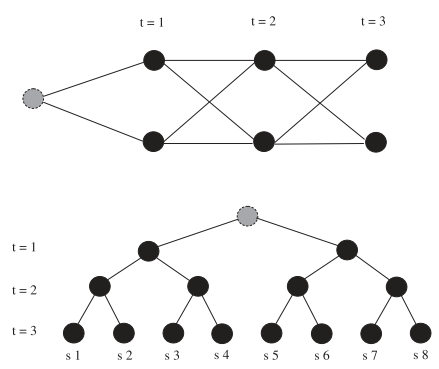 Şekil 1. Senaryo ağacı (Nagi ve Pan, 2010)Matematiksel İfadeler, Semboller ve KısaltmalarGenel olarak, SI birimlerinin önergelerine uyulmalıdır. Semboller, formüller ve denklemler büyük özenle yazılmalı, büyük harfler ve küçük harfler gerektiğinde ayırt edilebilmelidir. Üst simge içeren matematiksel ifadelerin yazılmasına dikkat edilmelidir. Matematiksel ifadeler, 9 punto büyüklüğünde bir denklem düzenleyicisi (Word formatında) ile yazılmalıdır. İşaretlerin yazı boyutu 8 punto olmalıdır. Metindeki her denklem parantez içinde () numaralandırılmalıdır. İlk kez kullanılan alışılmadık semboller, sol kenar boşluğunda tanımlanmalıdır. Kısaltmalar ilk kullanıldığında tanım yapılmalıdır.KaynaklarMetin içerisinde gönderme yapılan her kaynak kaynakçada yer almalı, kaynakçada yer alan her kaynağa da metin içerisinde mutlaka gönderme yapılmış olmalıdır. Göndermedeki yazar adı ve tarih bilgisi kaynakçadaki yazar adı ve tarih bilgisi ile birebir aynı olmalıdır.Kaynaklar, ilk yazarın soyadının alfabetik sırasına göre hazırlanmalıdır. İkinci ve izleyen satırlar 5 mm içerden başlanmalıdır.Birden fazla yazar var ise, yazarlar arasında virgül, son iki yazar arasına, Türkçe eserlerde “ve” İngilizce eserlerde “&” bağlacı konur.Rouyendegh, B.D. & Saputro T.E. (2014) …Ertuğrul. İ. ve Özçil. A. (2014) …Kaynağın DOI(Digital Object Identifier) ya da URL bilgisi varsa mutlaka belirtilmelidir. Eğer DOI numarası yoksa ancak içeriğe çevrimiçi olarak erişildiyse süreli yayının ana sayfasının URL adresi verilmelidir.   Kaynağın DOI ve URL bilgisi yok iseAl, U. ve Doğan, G. (2012). Hacettepe Üniversitesi Bilgi ve Belge Yönetimi Bölümü tezlerinin atıf analizi [Citation analysis of dissertations completed at Hacettepe University Department of Information Management]. Türk Kütüphaneciliği, 26, 349-369.Hignett, S. & McAtamney, L. (2000). Rapid Entire Body Assessment (REBA). Applied Ergonomics, 31, 201-205.Kaynağın DOI numarası var iseYazar, A. A., Yazar, B. B. ve Yazar, C. C. (Yıl). Yazının başlığı. Süreli Yayının Başlığı, Cilt, s-s. doi:xx.xxxxxxxxxxGao, H., Wang, Z., Jin, D., Guoxing, C. & Lipng, J. (2015). Fuzzy evaluation on seismic behavior of reservoir dams during the 2008 Wenchuan earthquake, China. Engineering Geology, 197, 1-10. doi: https://doi.org/10.1016/j.enggeo.2015.07.023Kaynağın URL bilgisi var iseEğer içerik ile eşleştirilmiş bir DOI numarası yok ise, derginin, kitap/rapor yayıncısının ana sayfasına ilişkin URL bilgisi verilmelidir. Makaleye özel bir veri tabanından erişim sağlanıyorsa, web sayfasından doğrulama yapılması gerekir.Türkçe yayınlar için;Yılmaz, B. (2005). Türkiye’de kamu yönetiminin yeniden yapılandırılması süreci ve halk kütüphaneleri. Türk Kütüphaneciliği, 19, 56-77. Erişim adresi: http://www.tk.org.tr/index.php/TKİngilizce yayınlar için;World Health Organization. (2016). International statistical classification of diseases and related health problems (10th ed.). Retrieved from https://icd.who.int/browse10/2016/enKaynak bir makale iseHer yazarın; soyadı, adının baş harfi sonuna nokta işareti konularak yazılır. Birden fazla yazar var ise, yazarlar arasına virgül konur.Grady, J. S., Her, M., Moreno, G., Perez, C., & Yelinek, J. (2019). Emotions in storybooks: A comparison of storybooks that represent ethnic and racial groups in the United States. Psychology of Popular Media Culture, 8(3), 207–217. doi: https://doi.org/10.1037/ppm0000185Kaynak bir kitap iseYazar, A. A. (Yıl). Eserin başlığı. doi:xxxxxxxxxxxxJackson, L. M. (2019). The psychology of prejudice: From attitudes to social action (2nd ed.). American Psychological Association. doi: https://doi.org/10.1037/0000168-000 Sapolsky, R. M. (2017). Behave: The biology of humans at our best and worst. Penguin Books.Kaynak bir bildiri iseToplantı ve sempozyum bildirileri kitap veya süreli yayın formatında yayımlanabilir. Kitapta yayımlanmış bildirilere atıf yaparken kitap veya kitap bölümü formatı kullanılır. Düzenli olarak yayımlanan bildirilere atıf yaparken ise süreli yayın formatı kullanılır. Kahya, E. (2016). Bir mühendislik mimarlık fakültesinde iş sağlığı ve güvenliği çalışmaları.  22.Ulusal Ergonomi Kongresi Bildiri Özetleri, 222-224, Denizli.Kaynak bir tez iseBir veri tabanı servisinde mevcut olan bir doktora ya da yüksek lisans tezi için aşağıdaki kaynak gösterme biçimi kullanılır:Yazar, A. A. (Yıl). Doktora ya da yüksek lisans tezinin başlığı (Yüksek lisans tezi/Doktora tezi). … veri tabanından erişildi (Erişim ya da Sipariş No.).Yayımlanmamış bir doktora ya da yüksek lisans tezi için aşağıdaki kaynak göstermeşekli kullanılır:Yazar, A. A. (Yıl). Doktora ya da yüksek lisans tezinin başlığı (Yayımlanmamış doktora tezi/yüksek lisans tezi). Kurum adı, Yer bilgisi.Yaylalı Yıldız, B. (2014). University campuses as places of potential publicness: Exploring the politicals, social and cultural practices in Ege University (Doktora tezi). Erişim adresi: http://library.iyte.edu.tr/tr/hizli-erisim/iyte-tez-portaliKaynak bir internet erişimi iseKaynak zaman içinde değişime uğrayabilirse erişim tarihi eklenir.Yazar veya sorumlu kurum. Atıf yapılan öğenin başlığı. web sayfasının adı. URL. Yazar, A. (2011). Doküman başlığı. Erişim adresi : http://Işık, K. (2014). Bilgi mimarisi. Erişim adresi:http://tr.wikipedia.org/wiki/Bilgi_mimarisi. Sosyal Güvenlik Kurumu İş Kazası ve Meslek Hastalıkları İstatistikleri. (2016). Erişim adresi:http://www.sgk.gov.tr/wps/portal/sgk/tr/kurumsal/istatistik/sgk_istatistik_yilliklari. Resmi GazeteResmi Gazete’de yayımlanan kanun, yönetmelik, kanun hükmünde kararname gibi resmi belgeler için genel atıf formatı aşağıdaki gibidir:Başlık. (Yıl, Gün Ay). Resmi Gazete (Sayı: xxx). Erişim adresi: http://xxxxOlağanüstü Hal Kapsamında Bazı Tedbirler Alınması Hakkında Kanun Hükmünde Kararname (2017, 6 Ocak). Resmi Gazete (Sayı: 29940 (Mükerrer)). Erişim adresi:https://www.resmigazete.gov.tr/eskiler/2017/01/20170106M1-1.htmEklerMakalede ekler var ise Ek 1, Ek 2, … şeklinde numaralandırılmalıdır.Önem DerecesiGöreceli ÖnemiAçıklama1Eşit önemliİki seçenekte eşit derecede öneme sahiptir.3Orta derecede önemliTecrübe ve yargı bir kriteri diğerine karşı biraz üstün kılmaktadır.5Kuvvetli derecede önemliTecrübe ve yargı bir kriteri diğerine karşı oldukça üstün kılmaktadır.7Çok kuvvetli derecede önemliBir kriter diğerine göre üstün sayılmıştır.9Kesin önemliBir kriterin diğerinden üstün olduğunu gösteren kanıt çok büyük güvenilirliğe sahiptir2, 4, 6, 8Ara DeğerlerUzlaşma gerektiğinde kullanılmak üzere iki ardışık yargı arasındaki değerlerdir.